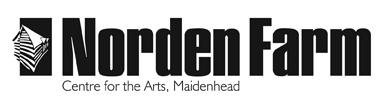 Classes and Activities – Information SheetMake Silver Jewellery – Workshops AU2017Category: 		Adult (18+ years)		Dates:		 	Sat 30 Sept, Sat 21 Oct, Sat 25 NovDay:		 	SaturdayTime:		 	10am – 4pmLocation:	 	Norden FarmTutor:		 	Janet RichardsonClass Size:	 	Up to 11Cost of class: 	£50 per session + material feeInformation about the class: Mixed ability days where you have an opportunity to get more time making.Beginners can finish up to three pieces and there are projects to follow for all if you wish, to help you learn techniques and make beautiful pieces of jewellery.  If there are specific requirements for the day do contact Janet.Materials or clothing required and any additional costs:Materials are provided by Janet and paid to her by weight of what you make, therefore the more bangles the more it will cost.As a guide a ring would be between £3 - £6 depending on the thickness of metal.Clothing:A couple of aprons will be available but it is advisable to wear old clothesClosed toes shoesGlasses if required for close workTutor biography:Janet has been making and teaching jewellery making for over 30 years.  After graduating at Sheffield she has added to her qualifications with Advanced City and Guilds in Jewellery with Precious Metals and a PGCE in post 16 education and a diploma in Precious Metal Clay.She has exhibited at Goldsmith Fair and Chelsea Craft Fair as well as exhibiting in galleries in Britain and abroad and her work has been featured in Vogue.  She takes part in many local arts trails, usually along with her studentsShe still makes her own designs and her current exhibitions can be seen on her website www.janetricharsdon.co.ukMany of Janet’s students now sell and exhibit themselves and two have been resident jewellers at South Hill Park.  Even though some students run their own businesses they still continue to learn with Janet. Whether you’re a beginner or experienced, you will be amazed at what you can achieve!To book please contact: Box Office 01628 788997 / www.nordenfarm.orgNorden Farm Centre for the Arts Ltd. (No. 5405277) & Norden Farm Centre Trust Ltd. (No. 2713653, Charity Registration No. 1013555) are companies registered in England and Wales. The Registered Office is Altwood Road, Maidenhead, SL6 4PF. 